                         ҠАРАР                                                                                                             РЕШЕНИЕ                                                                                                                                                        ПРОЕКТ«О внесении изменений в Решение Совета сельского поселения Кызыльский сельсовет от 19.05.2016 года № 41 «Об утверждении Положения о порядке размещения сведений о доходах, расходах, об имуществе и обязательствах имущественного характера депутатов Совета сельского поселения Кызыльский сельсовет муниципального района Альшеевский район и членов их семей на официальном сайте Администрации сельского поселения Кызыльский сельсовет муниципального района Альшеевский район Республики Башкортостан и предоставления этих сведений средствам массовой информации для опубликования»         В соответствии с  Федеральным закона от 25.12.2008 № 273-ФЗ (ред. от 28.12.2017г.) «О противодействии коррупции», от 02.02.2018г. № УГ-22 «О внесении изменений в отдельные акты Президента Республики Башкортостан и Главы Республики Башкортостан и мерах по совершенствованию профилактики коррупционных и иных правонарушений», Совет сельского поселения Кызыльский сельсовет муниципального района  Альшеевский район Республики Башкортостан решил:	1. Ввести  пункт 5 следующего содержания:«5. Размещение на официальном сайте сведений о доходах, расходах, об имуществе и обязательствах имущественного характера устанавливаются для всех лиц, замещающих муниципальные должности».	2. Настоящее решение подлежит обнародованию в установленном порядке и вступает в силу со дня его обнародования.Глава сельского поселения                                 Х.Х.Хабибуллинс.Тавричанка              2018г.№  БАШҠОРТОСТАН РЕСПУБЛИКАҺЫӘЛШӘЙ РАЙОНЫМУНИЦИПАЛЬ РАЙОНЫНЫҢҠЫҘЫЛ АУЫЛ СОВЕТЫАУЫЛ БИЛӘМӘҺЕ СОВЕТЫ(БАШҠОРТОСТАН РЕСПУБЛИКАҺЫӘЛШӘЙ РАЙОНЫКЫЗЫЛ АУЫЛ СОВЕТЫ)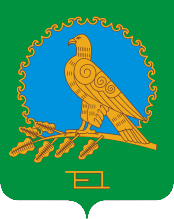 РЕСПУБЛИКА БАШКОРТОСТАНСОВЕТ СЕЛЬСКОГО ПОСЕЛЕНИЯКЫЗЫЛЬСКИЙ СЕЛЬСОВЕТМУНИЦИПАЛЬНОГО РАЙОНААЛЬШЕЕВСКИЙ РАЙОН(КЫЗЫЛЬСКИЙ СЕЛЬСОВЕТАЛЬШЕЕВСКОГО  РАЙОНАРЕСПУБЛИКИ БАШКОРТОСТАН)